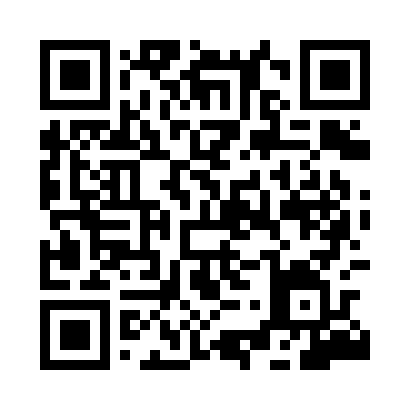 Prayer times for Olheiros, PortugalWed 1 May 2024 - Fri 31 May 2024High Latitude Method: Angle Based RulePrayer Calculation Method: Muslim World LeagueAsar Calculation Method: HanafiPrayer times provided by https://www.salahtimes.comDateDayFajrSunriseDhuhrAsrMaghribIsha1Wed4:576:381:346:288:3010:062Thu4:556:371:346:298:3110:073Fri4:546:361:346:298:3210:094Sat4:526:351:346:308:3310:105Sun4:506:341:346:308:3410:116Mon4:496:331:346:318:3510:137Tue4:476:321:346:318:3610:148Wed4:466:301:346:328:3710:159Thu4:446:291:346:328:3810:1710Fri4:436:281:336:338:3910:1811Sat4:416:271:336:338:4010:2012Sun4:406:261:336:348:4110:2113Mon4:386:261:336:358:4210:2214Tue4:376:251:336:358:4310:2415Wed4:356:241:336:368:4410:2516Thu4:346:231:336:368:4510:2617Fri4:336:221:346:378:4510:2818Sat4:326:211:346:378:4610:2919Sun4:306:201:346:388:4710:3020Mon4:296:201:346:388:4810:3221Tue4:286:191:346:398:4910:3322Wed4:276:181:346:398:5010:3423Thu4:266:181:346:398:5110:3524Fri4:246:171:346:408:5110:3725Sat4:236:161:346:408:5210:3826Sun4:226:161:346:418:5310:3927Mon4:216:151:346:418:5410:4028Tue4:206:151:346:428:5510:4129Wed4:206:141:356:428:5510:4230Thu4:196:141:356:438:5610:4331Fri4:186:131:356:438:5710:44